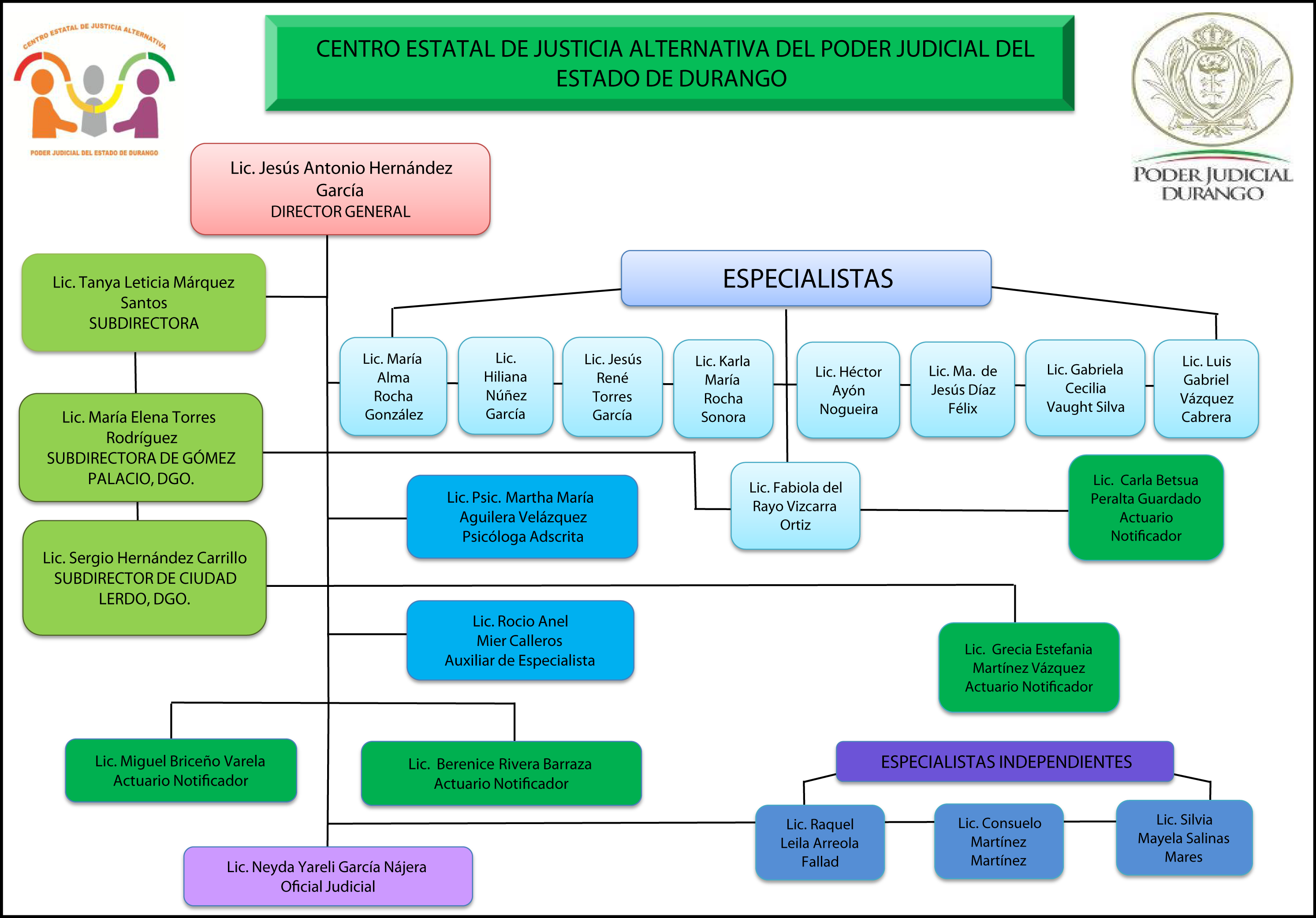 AÑOSOLICITUDESRECIBIDASTOTAL DE CONVENIOSCELEBRADOS2005A PARTIR DEL DÍA 10 DE OCTUBRE14946200682234820071052366200812735292009168961620102185743201127148792012341612472013316311132014352612072015486915882016510817452017HASTA EL DÍA 31 DE MAYO2839847